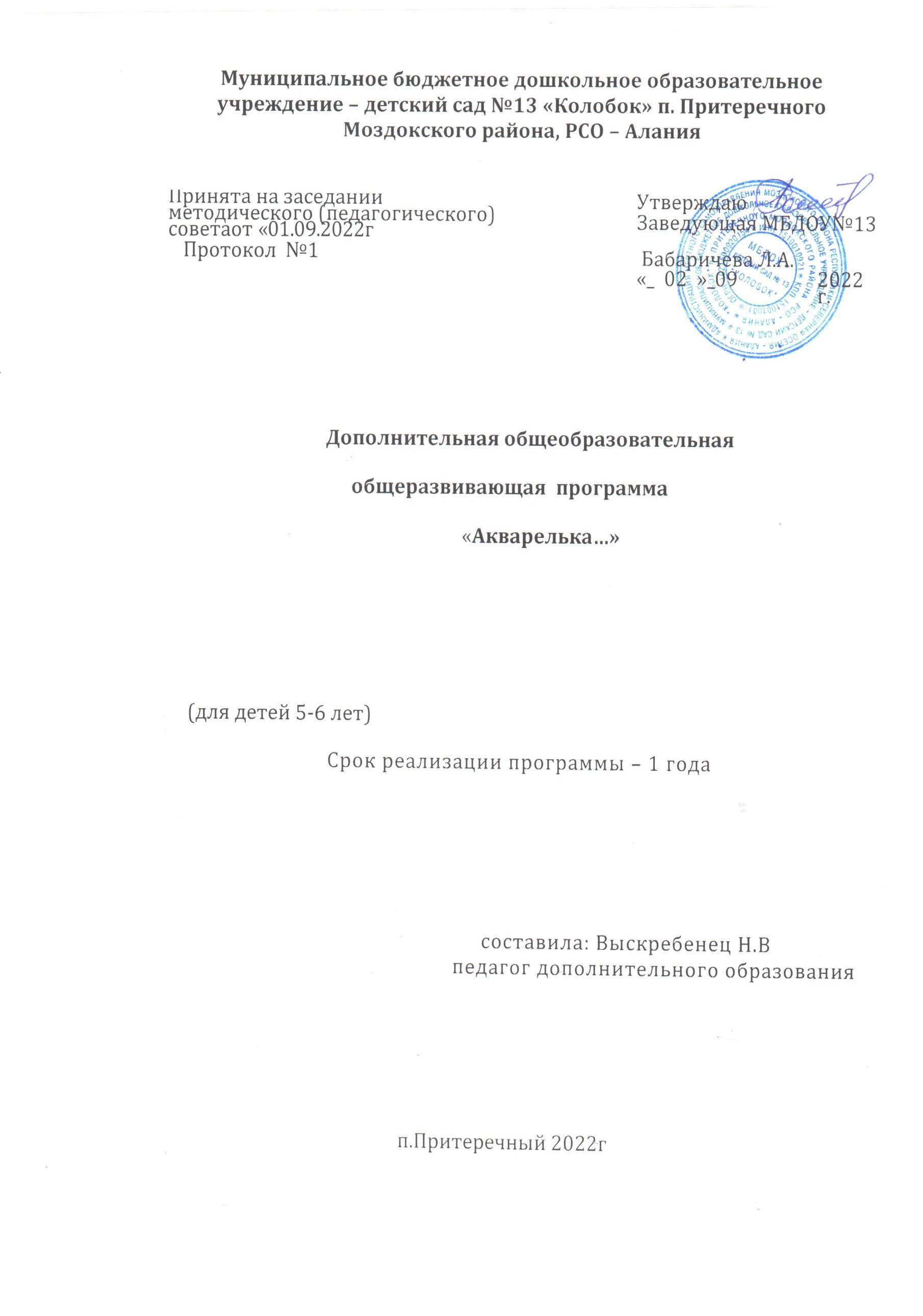 Муниципальное бюджетное дошкольное образовательное учреждение детский сад №13 «Колобок»Рабочая программа к  дополнительной  общеобразовательнойобщеразвивающей программеХудожественная деятельность      «Акварелька.» Возраст обучающихся: 5-6 лет                    Срок реализации: 1 год                                                                                                                                                            Выскребенец Н.В   составитель(разработчик):педагог дополнительного образованияп.Притеречный- 2022                                                   Паспорт программыОбразовательная программа «Художественная деятельность      «Акварелька.» Руководитель программы:  педагог дополнительного образования,Выскребенец Наталья ВасильевнаОрганизация-исполнитель: Муниципальное бюджетное дошкольное образовательное  учреждение  детский сад  №13 «Колобок» Адрес: РСО-Алания, Моздокский район , п.Притеречный ул.Пушкина д9 тел: 8(86736) …98-1-80……Электронная почта:  babarichewa.lyudmila @ yandex.ruПрограмма реализуется в муниципальном бюджетном дошкольном образовательном учреждении детский сад № 13 «Колобок»Возраст обучающихся: 5-6 лет Социальный статус:  воспитанники дошкольного образовательного учрежденияЦель программы: Развитие у детей художественно-творческих способностей, посредством нетрадиционных техник рисования и формирование эмоционально-чувственного внутреннего мира. Задачи:В увлекательной форме познакомить детей с различными средствами и способами изображения, развитие их творческих способностей, фантазии, воображения (рисование нетрадиционными техниками).Прививать интерес и любовь к изобразительному искусству как средству выражения чувств, отношений, приобщения к миру прекрасного. Способствовать формированию умения создавать и понимать изображённый сюжет.Развивать зрительно-моторную координацию, мелкую моторику пальцев рук, их тактильные ощущения.Содействовать формированию самостоятельности и инициативности в создании творческого изображения (реализации замысла), формировать аккуратность.Отслеживать динамику развития творческих способностей и развитие изобразительных навыков ребенка.формировать изобразительные умения в нетрадиционных техниках рисованияПояснительная записка.Дополнительная общеразвивающая программа «Акварелька» - художественной направленности, ориентирована на формирование и развитие творческих способностей, фантазии, воображения посредством нетрадиционного рисования. В настоящее время возникает необходимость в новых подходах к преподаванию эстетических искусств, способных решать современные задачи творческого восприятия и развития личности в целом. Умение видеть и понимать красоту окружающего мира, способствует воспитанию культуры чувств, развитию художественно-эстетического вкуса, трудовой и творческой активности, воспитывает целеустремленность, усидчивость, чувство взаимопомощи, дает возможность творческой самореализации личности. Программа  направлена  на то, чтобы через искусство приобщить детей к творчеству. Дети знакомятся с разнообразием нетрадиционных способов рисования, их особенностями, многообразием материалов, используемых в рисовании, учатся на основе полученных знаний создавать свои рисунки. Возникают новые идеи, связанные с комбинациями разных материалов, ребенок начинает экспериментировать.  
Рисование нетрадиционными способами, увлекательная, завораживающая  деятельность. Это огромная возможность для детей думать, пробовать, искать, экспериментировать, а самое главное, самовыражаться. Таким образом, развивается творческая личность, способная применять свои знания и умения в различных ситуациях.Также актуальность программы определяется требованиями Федерального государственного образовательного стандарта дошкольного образования (далее ФГОС ДО, приказ Министерства образования и науки Российской Федерации от 17 октября 2013 г. N 1155 г. Москва "Об утверждении федерального государственного образовательного стандарта дошкольного образования"), а именно:п.1.6. ФГОС ДО программа направлена на "обеспечение вариативности и разнообразия содержания Программ и организационных форм дошкольного образования, возможности формирования Программ различной направленности с учетом образовательных потребностей, способностей и состояния здоровья детей";п.2.6. «Содержание программы должно обеспечивать развитие личности, мотивации и способностей детей в различных видах деятельности»;п.2.7. «Изобразительная деятельность» (рисование, лепка, аппликация).Дополнительная общеразвивающая программа «Увлекательное рисование» в соответствии с Распоряжением Правительства РФ от 4.09.2014 г. № 1726-р «Об утверждении Концепции развития дополнительного образования детей», ориентирована на удовлетворение индивидуальных потребностей в художественно-эстетическом развитии, на всестороннее развитие личности  воспитанников ДОО. Создает условия для формирования таких личностных качеств, как уверенность в себе, доброжелательное отношение к сверстникам, умение радоваться успехам товарищей, способность работать в группе и проявлять лидерские качества, появляются реальные возможности решать психологические проблемы детей. В процессе освоения программы воспитанники приобщаются к познанию окружающего мира, формируется художественный вкус, чувство прекрасного, поскольку нетрадиционное рисование один из самых необычных способов творческой деятельности, дети создают неповторимые шедевры своими руками. Таким образом, дополнительная общеразвивающая программа «Увлекательное рисование», составленная с опорой на положения Федерального государственного образовательного стандарта дошкольного образования будет способствовать интеграции дошкольного и дополнительного образования, как необходимого условия достижения новых образовательных результатов.Программа «Акварелька» разработана с учетом следующих нормативных документов:Федеральный закон от 29.12.2012 г. № 273 «Об образовании в Российской Федерации» [14];Распоряжение Правительства РФ от 4.09.2014 г. № 1726-р «Об утверждении Концепции развития дополнительного образования детей»[16];•	Приказ министерства образования и науки Российской Федерации от 17.10.2013 г. № 1155 «Об утверждении Федерального государственного образовательного стандарта дошкольного образования» [13];•	Письмо Минобрнауки России от 11.12.2006 г. № 06-1844 «О примерных требованиях к программам дополнительного образования детей» [17];•	Приказ Министерства образования и науки РФ (Минобрнауки России) от 29 августа 2013 г. № 1008 «Об утверждении Порядка организации и осуществления образовательной деятельности по дополнительным общеобразовательным программам» [18];•Постановление Главного государственного санитарного врача РФ от 15.05.2013 № 26 «Санитарно-эпидемиологические требования к устройству, содержанию и организации режима работы дошкольных образовательных организаций»(далее - СанПиН 2.4.1.3049-13) [20];Отличительная особенность программы «Увлекательное рисование» в том, что она имеет инновационный характер. В системе работы используются нетрадиционные методы и способы развития детского художественного творчества. Используются самодельные и природные  материалы для нетрадиционного рисования. Нетрадиционное рисование доставляет детям множество положительных  эмоций, раскрывает возможность использования хорошо знакомых им бытовых предметов в  качестве оригинальных художественных материалов, удивляет своей непредсказуемостью. Программа ориентирована для её восприятия детьми,  старшего возраста, рассчитана на один год обучения. Программа построена по тематическому принципу, включает в себя репродуктивные виды изобразительного творчества и художественную деятельность творческого характера. Воображение дошкольника остается в основном непроизвольным. Предметом фантазии - то, что сильно взволновало, увлекло, поразило.5-6 лет В 5-6 лет внешняя опора подсказывает замысел, и ребенок произвольно планирует его реализацию и подбирает необходимые средства. Дети способны фантазировать произвольно, заранее до начала деятельности планируя процесс воплощения замысла. Целенаправленное развитие воображения у детей сначала происходит под влиянием взрослых, которые побуждают их произвольно создавать образы, затем дети самостоятельно представляют замыслы и план по их реализации: в коллективных играх, продуктивных видах деятельности. В изобразительном творчестве дети создают фантастические образы сначала с помощью элементарных приемов - изменяя цвет или изображая необычное взаиморасположение объектов. Такие образы бедны по содержанию и, как правило, невыразительны. Постепенно рисунки приобретают конкретную содержательность. Объем и срок освоения программы : программа рассчитана на 1 учебный год обучения (сентябрь-июнь), общее количество учебных часов для освоения программы –  (40 часов). Форма обучения – очная. Особенности организации образовательного процесса – групповая работа в одновозрастном постоянном составе.ВВЕДЕНИЕ     Художественно-эстетическое развитие - важнейшая сторона воспитания ребенка. Оно способствует обогащению чувственного опыта, эмоциональной сферы личности, влияет на познание нравственной стороны действительности, повышает познавательную активность. Эстетическое развитие является результатом эстетического воспитания. Составляющей этого процесса становится художественное образование - процесс усвоения искусствоведческих знаний, умений, навыков, развития способностей к художественному творчеству. Одним из важнейших факторов развития эстетического творчества детей является использование в работе с детьми нетрадиционных техник, способов и форм ее организации.      Одним из наиболее близких и доступных видов работы в детском саду является художественный ручной труд, способствующий  развитию  согласованности в работе глаза и руки, совершенствованию координации движений, гибкости, точности в выполнении действий. В процессе изготовления аппликаций постепенно образуется система специальных навыков и умений. Большое влияние оказывает ручной труд на умственное развитие ребёнка, на развитие его мышления.     Непосредственный контакт ребенка с бумагой, природным материалом, или красками, элементарные опыты с ними позволяют знать их свойства, качества, возможности,  пробуждают  любознательность,  обогащают  яркими образами окружающего мира. В ходе творческой работы дошкольник учиться наблюдать, размышлять, сравнивать, анализировать и делать выводы. Как показывает опыт практической работы, продуктивная деятельность не только оптимизирует коррекционное воздействие на развитие двигательной сферы, но и способствует устранению недостатков речевых и неречевых психических функций у дошкольников.Режим занятий - 1 раз в неделю, периодичность - с сентября по июнь включительно; АКТУАЛЬНОСТЬ ПРОГРАММЫ Актуальность данной Программы обусловлена значительной продолжительностью рабочего дня для многих родителей, вследствие чего возникает недостаток развивающего, познавательного общения родителей и детей. В связи с этим наряду с основным образованием огромное значение приобретает дополнительное образование дошкольников. Ценность дополнительного образования состоит в том, что оно усиливает вариативную составляющую общего образования, способствует практическому приложению знаний и навыков, полученных в дошкольном образовательном учреждении, стимулирует познавательную мотивацию обучающихся. В условиях дополнительного образования дети могут развивать свой творческий потенциал, навыки адаптации к современному обществу и получают возможность полноценной организации свободного времени. Рисование в дошкольном возрасте является одним из важнейших средств познания мира и развития эстетического восприятия. Именно в этом возрасте каждый ребенок представляет собой маленького исследователя, с радостью и удивлением открывающего для себя незнакомый и удивительный окружающий мир. Одним из наиболее близких и доступных видов работы с детьми в детском саду является изобразительная, художественно -продуктивная деятельность, создающая условия для вовлечения ребенка в собственное творчество. Рисование приносит много радости дошкольникам; копируя окружающий мир, они изучают его. Как правило, занятия в дошкольных учреждениях чаще сводятся к стандартному набору изобразительных материалов и традиционным способам передачи полученной информации. Но, учитывая огромный скачок умственного развития и потенциала нового поколения, этого недостаточно для развития творческих способностей детей. Эта Программа позволяет научить детей манипулировать с разнообразными по качеству, свойствам материалами, использовать нетрадиционные способы изображения, развивать творчество детей. Направленность дополнительной общеобразовательной общеразвивающей программы определены приказом Министерства образования и науки РФ от 29.08.2013 № 1008 «Об утверждении порядка организации и осуществления образовательной деятельности по дополнительным общеобразовательным программам»:  художественная;     Новизна  данной программы заключается в том, что в процесс обучения включена проектная деятельность с использованием компьютерных технологий.    Срок реализации программы  1 год.     Занятия проводятся  1 раза в неделю.     Продолжительность занятий 30 минут (40часов в год) при наличии сменной игровой деятельности, включения динамических пауз (3-5 минут).     Занятия включают теоретическую подготовку и практику. Большая часть занятий отводится на практическую работу детей.     Количество детей в группах: не более 15 человек.Формы и режим занятий     - Индивидуально - групповая         Для эффективного процесса обучения и воспитания, стремления с самостоятельной практической деятельности детей в данной программе используются  основные формы обучения:         Практические занятия;         Игровые формы организации занятий;          Выставки;Экскурсии;       Теоретическая часть дается в форме бесед с просмотром иллюстративного материала и подкрепляется практическим освоением темы. Постоянный поиск новых форм и методов организации учебного и воспитательного процессов позволяет делать работу с детьми разнообразной, эмоционально и информационно насыщенной.       Для реализации программы на занятиях используются следующие педагогические методы обучения:     - Объяснительно-иллюстративный. (рассказ; беседа; экскурсия, работа с литературой; просмотр фильмов; демонстрация опыта; и др.) основное назначение метода – организация усвоения информации обучаемым путем сообщения им учебного материала и объяснение его успешного восприятия. Объяснительно-иллюстративный метод – один из наиболее  экономных способов передачи обучаемым обобщенного и систематизированного опыта человечества.     - Репродуктивный (практические упражнения и задания; алгоритмы; программирование). Основное назначение опыта – формирование навыков и умений использования и применения научных знаний. Суть метода состоит в повторении (многократном) способа деятельности пол заданию педагога. Деятельность педагога заключается в разработке и сообщении образца, а деятельность воспитанника – в выполнении действий по образцу.     Частично-поисковый   – ( беседа; случайный поиск, организующий понятия; контрольные вопросы и др.) основное назначение метода – постепенная подготовка  обучаемых к   самостоятельной постановке и решению проблем.     Креативный (творческий) – (творческое задание, творческий проект). Сущность метода – обеспечение организаций поисковой творческой деятельности обучаемых по решению новых для них проблем.     Игровой. Используется при реализации программы в следующих случаях:     - в качестве самостоятельных технологий для освоения понятия, темы, раздела учебного предмета;      - в качестве занятия или его части (введения, объяснения, закрепления, упражнения, контроля);       - в условиях ситуаций, направленных на воссоздание и усвоение общественного опыта, в котором складываются и совершенствуется самоуправление поведением).Критерии и показатели результатов программы:Образовательный:Качество усвоения;Уровень овладения деятельностью;Социологический:Умение строить отношения в коллективе;Уровень развития коллективаУчебный планКалендарный учебный график реализации рабочей программыУчебно-тематический план1. «Пень с грибами», смешанная техника. Теория:  Вводный инструктаж по ОТ. Введение в образовательную программу.Знакомство с художественными инструментами и материалами.Практическая работа: Совершенствование графических навыков (линия, штрих, абрис).Передача пространства линией. Нанесение штрихов для выявления формы предмета. Конструирование из простых геометрических фигур более сложные. Материалы: лист А3, простой карандаш, ластик, маркер, цветные карандаши. 2. «Пчёлки», аппликацияВыполнение композиции в технике бумажной отрывной аппликации.Теория: Бумагопластика как область искусства предметного мира. Стилевое единство изображения. Виды работ с бумагой.Воспитывающий компонент: развитие творческой фантазии детей, наблюдательности и внимания, логического мышления.Форма занятия: рассказ с элементами беседы, практическая работа.Материалы : цветная и белая бумага, клей, трафарет, цветной картон.Практическая часть: конструирование из цветной бумаги.3. «Ёжик», пластилинВоспитывающий компонент: развитие эстетического восприятия мира, художественного вкуса.Практическая работа: выполнение объёмного изображения с использованием природных материалов.Форма занятия: рассказ с элементами беседы.Материалы : пластилин, дощечка, природный материал.4. «Ёжик в траве», гуашьТеория:  Рассматривание произведений художников-анималистов. Особенности изображения животного - ежа. Выразительные возможности гуаши.Практическая работа: выполнение в технике гуаши рисунка - ежа в траве.Материалы: лист А 3, простой карандаш, гуашь, кисти.Зрительный ряд: альбомы с фотографиями животных; рисунки художников-анималистов.5.  «Осенние листья », цветные. карандаши и маркерПрактическая работа: составление композиции из листьев. Материалы: лист А3, цветные карандаши, фломастеры, маркеры. Зрительный ряд: гербарий из листьев разной величины. 6. « Груша», Практическая часть: создание изображения из цветной бумаги в технике мозаики.Формы занятия: рассказ с элементами беседы. Теоретические сведения с последующей практической работой.Методическое обеспечение: цветная бумага, клей, цветной картон.7. «Кит», пластилинВоспитывающий компонент: развитие эстетического восприятия мира, художественного вкуса.Практическая работа: выполнение объёмного изображения, ведение работы от «целого куска»Форма занятия: рассказ с элементами беседы.Методическое обеспечение: пластилин, дощечка.Зрительный ряд: альбомы с фотографиями китов; рисунки художников-анималистов.8 «Айболит и кит», гуашьВоспитывающий компонент: формировать умение самостоятельно выбирать сюжет сказки и делать иллюстрации, прививать любовь к чтению сказок К. Чуковского.Практическая работа: выполнить рисунок в технике гуашь.Материалы: лист А 3, гуашь, кисти.Зрительный ряд: сказка «Айболит» с иллюстрациями.9. . «Берёзки», смешанная техника Воспитывающий компонент: развитие эстетического восприятия мира, художественного вкуса.Практическая работа: выполнить рисунок в смешанной технике, передавая строение дерева: ствол, сучья, крону. Сначала  «заливку» фона акварелью, а затем прописать деревья гуашью.Материалы: лист А 3, гуашь , акварель, кисти.Зрительный ряд: репродукции картин И. Левитана, Грабаря, предметные картинки берез.10. «Осенний урожай», пластилин Практическая работа: выполнение объёмного изображения, ведение работы от «целого куска», элементы раскатывания, расплющивания, отщипывания и т.д. Освоение навыка работы со схемами: поэтапное выполнение задания с пошаговой инструкцией. Форма занятия: рассказ с элементами беседы.Методическое обеспечение: пластилин, дощечка.Зрительный ряд: муляжи овощей, тарелка. 11. «Осенний урожай», гуашь. Практическая часть: создание тематической композиции  в технике гуашь : разные приёмы работы гуашью (лессировкой, корпусно). Формы занятия: рассказ с элементами беседы. Теоретические сведения с последующей практической работой.Методическое обеспечение: лист А3, гуашь, кисти, палитра. 12. «Вертолётик», мелки, акварельВоспитывающий компонент: развитие эстетического восприятия мира, художественного вкуса.Практическая работа: выполнить рисунок в смешанной технике, передавая строение вертолёта геометрическими фигурами. Сначала  восковыми мелками, а затем сделать «заливку» фона акварелью.Материалы: лист А 3, восковые мелки, акварель, кисти.Зрительный ряд: предметные картинки вертолётов  13. «Мышки», пластилин Практическая работа: выполнение объёмного изображения, ведение работы от «целого куска», элементы раскатывания, расплющивания, выщипывания и т.д. Освоение навыка работы со схемами: поэтапное выполнение задания с пошаговой инструкцией. Материалы: пластилин, дощечка. Зрительный ряд: изображения мышек, сказка «О глупом мышонке»14. «Теремок», мелки, акварельВоспитывающий компонент: формировать умение самостоятельно выбирать сюжет сказки и делать иллюстрации, прививать любовь к чтению русских народных сказок.Практическая работа: выполнить рисунок в смешанной технике. Сначала  восковыми мелками, а затем сделать «заливку» фона акварелью.Материалы: лист А 3, гуашь, кисти.Зрительный ряд: сказка «Теремок» с иллюстрациями В. Сутеева, Е. Чарушина.15. «Черепаха», пластилинПрактическая работа: выполнение объёмного изображения, ведение работы от «целого куска», элементы раскатывания, расплющивания, выщипывания и т.д. Освоение навыка работы со схемами: поэтапное выполнение задания с пошаговой инструкцией. Форма занятия: рассказ с элементами беседы.Методическое обеспечение: пластилин, дощечка.Зрительный ряд: альбомы с фотографиями черепах; рисунки художников-анималистов.16. «Подводный мир», гуашь. Воспитывающий компонент: развитие эстетического восприятия мира, художественного вкуса.Практическая работа: выполнить рисунок в технике гуашь, передавая атмосферу подводного мира с её обитателями. Закреплять приёмы работы с гуашью. Материалы: лист А 3, гуашь, кисти, палитра. Зрительный ряд: предметные картинки морского и речного мира, обитателей морей и рек.17.  «Машина для Деда Мороза», цветные карандаши. Практическая работа: создать рисунок машины геометрическими фигурами, продолжать закреплять умение штриховать цветными карандашами. Учиться накладывать штрих в одном направлении.Материалы: лист А4, цветные карандаши. Зрительный ряд: предметные картинки, варианты штриха. 18. «Зимний пейзаж», картон, пластилинПрактическая работа: создать тематическую картину с помощью пластилина, способом «размазывания» на картон.Материалы: цветной картон, пластилин.Зрительный ряд: похожие работы детей.19. «Снеговики», смешанная техника Воспитывающий компонент: развитие эстетического восприятия мира, художественного вкуса. Практическая работа: выполнить рисунок в смешанной технике: акварель, гуашь. Материалы: лист А 3, гуашь , акварель, кисти.Зрительный ряд: игрушка снеговик. 20. «Деревья в снегу», гуашьВоспитывающий компонент: развитие эстетического восприятия мира, художественного вкуса.Практическая работа: выполнить рисунок в технике гуашь, формировать представление о холодных и теплых тонах, учить различать их. Передавать строение деревьев: ствол, сучья, снег на ветвях.Материалы: лист А 3, гуашь, кисти, палитра.Зрительный ряд: репродукции картин И. Левитана, предметные картинки деревьев.21. Портрет Деда Мороза», картон, пластилинПрактическая работа: создать тематическую картину с помощью пластилина, способом «намазывания» на картон. Материалы: цветной картон, пластилин.Зрительный ряд: похожие работы детей, предметное изображение Деда Мороза.  22. «Серая ворона на снегу», гуашьТеория: Рассматривание произведений художников-анималистов. Особенности изображения птиц. Выразительные возможности гуаши.Практическая работа: выполнение изображение птицы – вороны, в технике гуашь.Материалы: лист А 3, простой карандаш, гуашь, кисти.Зрительный ряд: альбомы с фотографиями животных; рисунки художников-анималистов.23.  «Елочка», картон, пластилинПрактическая работа: создать тематическую картину с помощью пластилина, способом «намазывания» на картон.Материалы: цветной картон, пластилин.Зрительный ряд: похожие работы детей. 24. Рисование по воображению. Продолжать учить детей придумывать и воплощать рисунок на бумаге, выбирая подходящий для рисования материал. Развивать воображение и образное мышление. 25. «Заюшкина избушка», смешанная техника. Воспитывающий компонент: формировать умение самостоятельно выбирать сюжет сказки и делать иллюстрации, прививать любовь к чтению русских народных сказок.  Материалы: лист А 3, гуашь, кисти.Зрительный ряд: сказка «Заюшкина избушка» с иллюстрациями Е. Чарушина.Практическая часть: выполнить рисунок в смешанной технике, передавая настроение и узнаваемый сюжет. Материалы: лист А 3, акварель, кисти, фломастеры, цветные карандаши. Зрительный ряд: Сказка с иллюстрациями разных художников. 26. . «К нам приехал цирк», смешанная техника. Воспитывающий компонент: развитие эстетического восприятия мира, художественного вкуса.Практическая работа: выполнить рисунок в смешанной технике, передавая весёлое настроение.Материалы: лист А 3, восковые мелки, акварель, кисти.Зрительный ряд: пособие «Цирк», цирковая атрибутика.  27. «Снежная королева», смешанная техникаВоспитывающий компонент: развитие эстетического восприятия мира, художественного вкуса.Практическая работа: выполнить рисунок в смешанной технике: акварель, цветные карандаши, фломастеры. Материалы: лист А 3, цветные карандаши, фломастеры, акварель, кисти.Зрительный ряд: иллюстрации к сказке «Снежная королева» разных художников.  28. Сова с совятами», гуашьТеория: Рассматривание произведений художников-анималистов. Особенности изображения птиц. Выразительные возможности гуаши.Практическая работа: выполнение изображения птицы – совы, в технике гуашь, без предварительного рисунка, свободное рисование кистью.Материалы: лист А 3, гуашь, кисти, палитра.Зрительный ряд: альбомы с фотографиями сов; рисунки художников-анималистов. 29. «Птица», картон, пластилин Практическая работа: создать тематическую картину с помощью пластилина, способом «намазывания» на картон.Материалы: цветной картон, пластилин.Зрительный ряд: похожие работы детей30. «Птичий двор», смешанная техникаВоспитывающий компонент: развитие эстетического восприятия мира, художественного вкуса, заботу о братьях меньших. Практическая работа: выполнить рисунок в смешанной технике: акварель, фломастеры. Материалы: лист А 3, восковые мелки, акварель, кисти.Зрительный ряд: фотографии птиц, вьющих гнездо.  31. «Котик», пластилин. Практическая работа: выполнение объёмного изображения, ведение работы от «целого куска», элементы раскатывания, расплющивания, выщипывания и т.д. Освоение навыка работы со схемами: поэтапное выполнение задания с пошаговой инструкцией. Форма занятия: рассказ с элементами беседы.Методическое обеспечение: пластилин, дощечка.Зрительный ряд: альбомы с фотографиями котов, рисунки художников-анималистов. 32. «Кот на ковре», гуашь. Теория: Рассматривание произведений художников-анималистов. Особенности изображения котов. Выразительные возможности гуаши.Практическая работа: выполнение изображения кота, в технике гуашь, без предварительного рисунка, свободное рисование кистью.Материалы: лист А 3, гуашь, кисти, палитра.Зрительный ряд: альбомы с фотографиями котов; рисунки художников-анималистов.33. «Кораблик», фломастеры, акварель. Воспитывающий компонент: воспитывать у детей любовь к графическому рисунку. Развивать умение составлять узор из простых геометрических фигур, учить чередовать цвета, развивать художественный вкус.Практическая работа: выполнить графическую работу фломастеры, используя различные варианты декора(узора). Материалы: лист А 3, фломастеры, простой карандаш, ластик. 34. «Город», смешанная техникаВоспитывающий компонент: развитие эстетического восприятия мира, художественного вкуса.Практическая работа: выполнить рисунок в смешанной технике, передавая ритм и движение в композиции. Материалы: лист А 3, восковые мелки, акварель, кисти. 35. «Образ буквы», цветные карандаши. Практическая работа: выполнить рисунок цветными карандашами, соблюдая правила штриховки. Материалы: лист А4, цветные карандаши. Зрительный ряд: наглядные пособия, примеры работ.  36. «Весенние цветы», картон, пластилин. Практическая работа: создать тематическую картину с помощью пластилина, способом «намазывания» на картон.Материалы: цветной картон, пластилин.Зрительный ряд: похожие работы детей.37. «Лягушка на лугу», фломастеры. Воспитывающий компонент: воспитывать у детей любовь к графическому рисунку. Развивать умение составлять узор из простых геометрических фигур, учить чередовать цвета, развивать художественный вкус.Практическая работа: выполнить графическую работу фломастеры, используя различные варианты декора(узора). Материалы: лист А 3, фломастеры, простой карандаш, ластик.Зрительный ряд: изображение лягушки, пример рисунка педагога.  38. «Овечка», пластилин. Практическая работа: выполнение объёмного изображения, ведение работы от «целого куска», элементы раскатывания, расплющивания, выщипывания и т.д. Освоение навыка работы со схемами: поэтапное выполнение задания с пошаговой инструкцией. Форма занятия: рассказ с элементами беседы.Методическое обеспечение: пластилин, дощечка.Зрительный ряд: альбомы с фотографиями овечки; рисунки художников-анималистов. 39. «Рисование ладошкой», восковые мелки. Воспитывающий компонент: развитие эстетического восприятия мира, художественного вкуса.Практическая работа: выполнить рисунок масленой пастелью(восковыми мелками) ,создать выразительный образ. Материалы: лист А 3, восковые мелки. 40. «Цветы для мамы», гуашьТеория: Создание подарка для близкого человека. Выразительные возможности гуаши.Практическая работа: создание картины с букетом цветов, свободное рисование кистью.Материалы: лист А 3, гуашь, кисти, палитра.Зрительный ряд: альбомы с фотографиями разнообразных цветов; репродукции картин И. Левитана «Одуванчики», П. Кончаловского «Сирень» и др. Правила техники безопасности при работе с различными материалами и инструментами:     Работай за своим рабочим местом;     Прежде чем начать работу, приготовь свое рабочее место правильно;     Во время работы держи свое рабочее место в порядке: откуда взял инструмент- туда его и положи после выполненных действий;      Нельзя брать в рот мелкие детали;      При работе с клеем будь аккуратен, при попадании клея на руки и лицо промой их водой;      При работе с ножницами держи их параллельно столу;       Береги инструменты, экономь материалы;     Закончил работу – убери рабочее место быстро и аккуратно.Материально-техническое обеспечение:- Групповая комната.- Столы и стулья по количеству человек.- Мольберт.- Акварельные краски, гуашь; кисти с жёсткой щетиной №4;стаканчики – непроливайки; стаканчики для кисточек; ватные палочки; поролоновые печатки; трафареты (снежинка, снеговик, ваза, цветы, бабочки, одуванчик, медведи, ёлочки, деревья); тарелочки и палитра для краски; гофрокартон; втулки от туалетной бумаги; пузырчатая плёнка; печати яблок; одноразовые пластиковые вилки; крупа (рис, манка, пшено, гречка, кукурузная крупа); природный материал (листья деревьев, кустарников); клей ПВА; пена для бритья; зубные щётки; стеки; цветные шерстяные нитки; мыльные пузыри; средство для мытья посуды (для приготовления мыльного раствора); одноразовые пластиковые стаканчики; коктейльные трубочки; восковые цветные мелки; пластилин; клеёнки для рисования; доски для пластилина; бумага для рисования А4; цветной картон; влажные салфетки; шаблоны животных, птиц, цветов. Информационное обеспечение:-фотоаппаратура;-магнитофон. Кадровое обеспечениеВ реализации программы принимает участие  - Наталья Васильевна ВыскребенецФормы аттестации (способы проверки результатов освоения программы).В дополнительной общеобразовательной общеразвивающей программе «Акварелька» представлена система мониторинга, основанная на методе наблюдения.В нее вошли- Возможные достижения детей.Мониторинг  умений детей проводится 1 раз в год: итоговый – в июне.Планируемые результаты.В результате освоения программы воспитанники научатся (знать и уметь):Познакомились  с  различными  видами  изобразительной  деятельности,  многообразием  художественных  материалов  и  приёмами  работы  с  ними,  закрепились  приобретённые  умения  и  навыки (познакомились со свойствами акварели и её отличиями от гуашевых красок).Умеют изменять положение руки в зависимости от приёмов рисования; ориентироваться в понятиях: форма, цвет, количество, величина предметов; использовать разнообразие цвета, смешивать краски на палитре для получения нужного оттенка; комбинировать разные способы изображения и изоматериалы; изображать отдельные предметы, а также простые по композиции сюжеты; создавать простейшие узоры из чередующихся по цвету элементов одинаковой формы; передавать особенности внешнего вида растений, животных; рисовать самостоятельно).Владеют нетрадиционными изобразительными техниками: рисование пеной для бритья, предметная монотипия, кляксография, набрызг, пластилинография, ниткография, рисование мыльными пузырями.У детей развито  трудолюбие и  желание добиваться  успеха  собственным  трудом; внимание, аккуратность, целеустремлённость, творческая самореализация, глазомер, цветовое восприятие, эстетический вкус (научились общаться со сверстниками дружно и спокойно в процессе игровой деятельности, оказывать помощь товарищу в трудную минуту).Закрепились и обогатились знания детей о разных видах художественного  творчества.Умеют различать способы нетрадиционного рисования.Научились самостоятельно создавать индивидуальные художественные образы, творить в сотворчестве с воспитателем и детьми, создавать коллективные коллажи в сотрудничестве со сверстниками и воспитателем.Предполагаемые результаты:К концу года дети знают:Основные сведения о декларативных  художественных промыслах;Основы композиции и принципы составления;Требования к качеству выполнения работ;Медицинские рекомендации во время занятия рукоделием;Правила безопасности труда и пожарной безопасностиК концу года дети умеют:Грамотно и аккуратно изготавливать изделия и оформлять его;Самостоятельно составлять схемы и зарисовывать ихРазрабатывать и составлять небольшие композиции;Анализировать собственные творческие работы;Организовывать рабочее место, соблюдать правила безопасности труда.Используемая литература:
1. Аллаярова И. Е. Симфония красок. М.: Гном и Д, 2006г.
2. Комарова Т.С. Изобразительная деятельность в д\с. М.: Мозаика – синтез 2016г.
3. Лыкова И. А. Цветные ладошки. М.: Творческий центр Сфера, 2012 ;
4. Малышева А.Н. Аппликация. Ярославль: Академия развития: Академия Холдинг, 2004.
5 Рисование с детьми дошкольного возраста. Нетрадиционные техники, занятия, планирование под ред. Р.Г. Казаковой. М.: ТЦ Сфера, 2005г.
6. Швайко Г.С. Занятия по изобразительной деятельности в д\с. М.: 2000г.
7 Утробина К.К. Увлекательное рисование методом тычка. М.: Гном и Д, 2004.
8 Интернет ресурсы.

Принята на заседании методического (педагогического) советаот «01.09.2022гПротокол № 1	УтверждаюЗаведующая МБДОУ	 Бабаричева Л.А.	ФИО«_  02  »_09	2022	г.№ п\пРазделы программыКоличество часов№ п\пРазделы программыВводное занятие1 Мелки ,акварель4 Рисование пеной для бритья4Набрызг6Ниткография3Пластелинография4Рисование крупой4 Рисование  мыльными пузырями4Клаксография3Рисование ладонью3Мониторинг2Выставки2 ВСЕГО часов40 часГод обучения№ группыДата начала занятийДата окончания занятийКол-во учебных недель в годКол-во учебных дней в годКол-во учебных часов в неделю.Режим занятий2022101.09.2022г30.06.2022г404011 раз в неделю №Содержание занятийКол-во часовКол-во часовКол-во часов№Содержание занятийвсеготеорияпрактика123451Вводный инструктаж  «Пень с грибами», 112«Пчёлки»,пеной для бритья.113«Ёжик», пластлин114«Ёжик в траве», гуашь115«Осенние листья», цв. карандаши116« Груша», ниткография.117«Кит», пластилин118«Айболит и кит», гуашь 119«Березка», смеш. техника 1110«Осенний урожай», пластилин1111«Осенний урожай», гуашь1112«Вертолётик», мелки, акварель.1113«Мышки», пластилин1114«Теремок», гуашь1115«Черепаха», пластилин1116«Подводный мир», гуашь1117«Машина для Деда Мороза», цветные. карандаши1118«Зимний пейзаж», картон, пластилин1119«Снеговики», акв., гуашь. 1120«Деревья в снегу», гуашь1121«Портрет Деда Мороза», картон, пластилин1122«Серая ворона на снегу», гуашь1123«Елочка», картон, пластилин24Рисование по воображению25«Заюшкина избушка», смешанная. техника 26«Цветы для мамы», гуашь1127«Снежная королева ,смешанная. техника 1128«Сова с совятами», фломастеры1129«Птица», пластилин, картон1130«Птичий двор», смешанная. техника 1131«Котик», пластилин 1132«Кот на ковре», гуашь1133«Кораблик», фломастеры, акварель.134«Город», смешанная., техника 1135«Образ буквы», цветные. карандаши1136«Весенние цветы», картон, пластилин 1137«Лягушка на лугу», акварель1138«Овечка», пластилин1139Рисование ладошкой1140«К нам приехал цирк», смешанная. техникаИтогоИтого4040